								 Wołów, 24.07.2020 r.IZD.272.1.13.2020.4 INFORMACJA Z OTWARCIA OFERT Zamawiający informuje, iż w wyniku przeprowadzonego postępowania w trybie zapytania ofertowego z dnia 17.07.2020 r. na zadanie pn.: „Prace naprawcze zniszczonej kanalizacji deszczowej w miejscowości Pełczyn, droga wojewódzka 339” otrzymał następujące oferty:                                                                                                                           Z UP. STAROSTY                                                                                                                                                      /-/                                                                                                                            Jarosław Iskra                                                                                                                              WICESTAROSTA_____________________________Kierownik Zamawiającegodo wiadomości:- wszyscy uczestnicy postępowania-  a/aSporządziła: Kinga Chomiak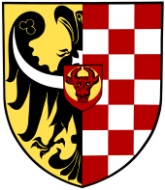                                             POWIAT WOŁOWSKItel. (71) 380 59 01                                                                     Plac Piastowski 2fax (71) 380 59 00                                                                     56-100 Wołówe-mail: starostwo@powiatwolowski.pl                       www.powiatwolowski.plL.p.Nazwa wykonawcyAdres wykonawcyCena brutto 1.P&D Przemysław Drabikul. Odrodzenia 3/2,56-120 Brzeg Dolny84 724,86 zł2.Przedsiębiorstwo Budowy i Utrzymania Dróg i Mostów Sp. z o.o.Piotroniowice 54, 56-100 Wołów20 541,00 zł